Publicado en Ciudad de México el 24/10/2017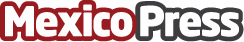 Concluye un año más el Foro de Arquitectura Sustentable Owens CorningEl cuidado del medio ambiente es responsabilidad de todos. Owens Corning, fabricante de productos para el aislamiento acústico y térmico a base de fibra de vidrio y poliestireno extruido para la construcción, organiza el Foro OC, que en este año se cumple la tercera edición consecutiva. Se busca aportar conocimientos e innovaciones en materia de construcción sustentableDatos de contacto:Enrique GuzmánJúpiter Media(81) 20868000Nota de prensa publicada en: https://www.mexicopress.com.mx/concluye-un-ano-mas-el-foro-de-arquitectura Categorías: Ecología Eventos Nuevo León Ciudad de México Arquitectura http://www.mexicopress.com.mx